Guion del Taller con Ciudadanía *Los tiempos de las actividades se pueden ir ajustando según sea necesario.Formato en rotafolios: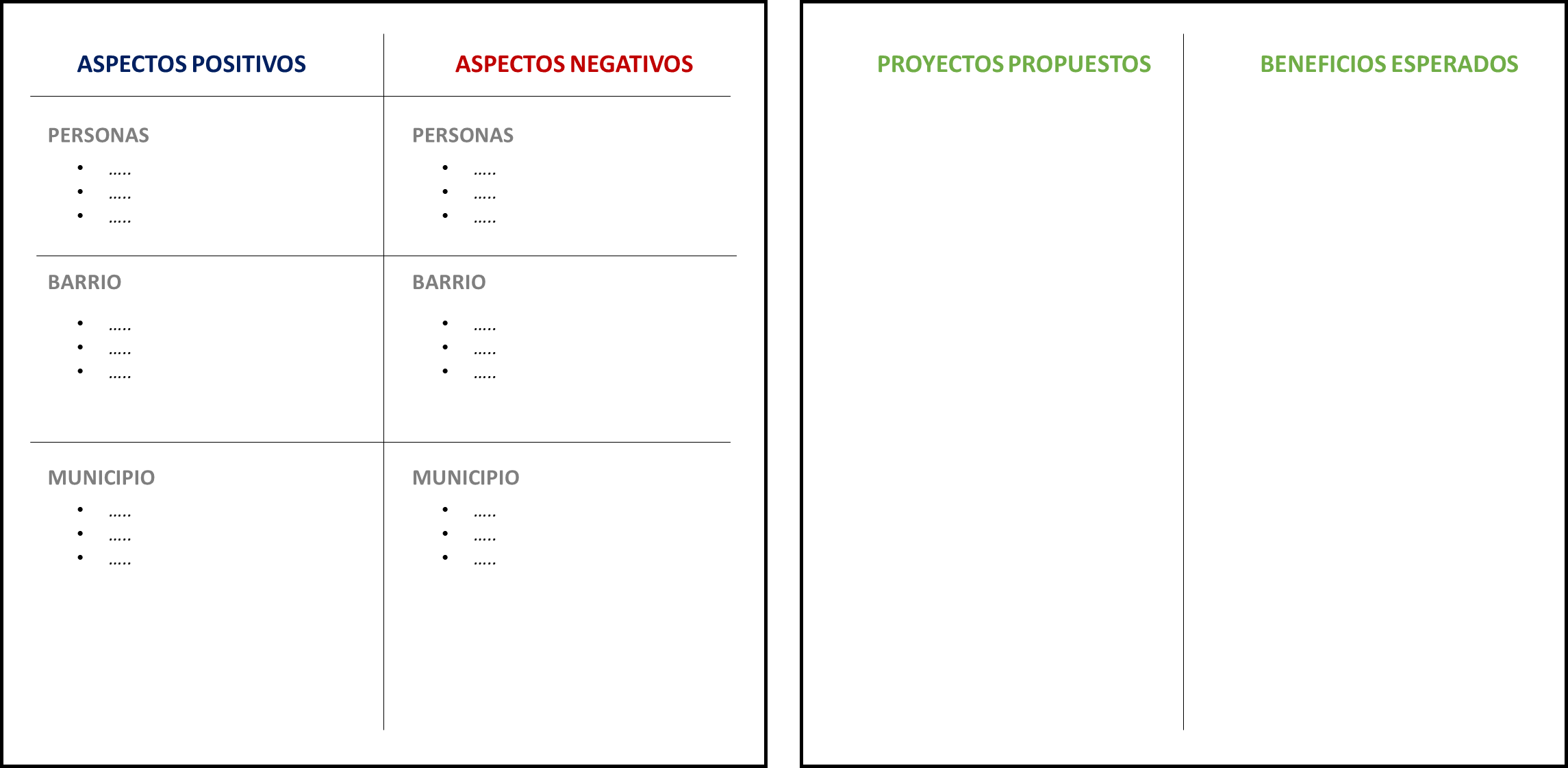 Logística:Duración total: 120 minutos (2 horas).Participantes esperados: 30 a 40 personas por taller.Personal requerido:Cuatro personas que lideren la conversación, una por mesa temática.Cuatro personas que tomen nota, una por mesa temática.Materiales necesarios:Rotafolios (dos por mesa temática)PlumonesPlumasMapas impresos del municipio (uno por mesa temática)Formato de lista de asistenciaTiempo (min)DescripciónINTRODUCCIÓN. 10 MIN.INTRODUCCIÓN. 10 MIN.10Dar la bienvenida a las personas participantes.Presentar el objetivo del proyecto, sus alcances, qué es un PMDU y la importancia de la participación ciudadana.Explicar los objetivos y la estructura del taller.ACTIVIDAD 1. PROBLEMÁTICAS Y POTENCIALIDADES. 40 MIN.ACTIVIDAD 1. PROBLEMÁTICAS Y POTENCIALIDADES. 40 MIN.5Dividir a las personas en cuatro grupos. * Cada una de las mesas tendrá una de las siguientes temáticas:MedioambientalUrbanoSocioeconómicaRural y actividades agrícolas *La división de mesas puede variar dependiendo del número de personas participantes.Una vez divididas en mesas temáticas, pedir a las personas que se registren en la lista de asistencia.35En cada mesa:- Pedir que las personas de la mesa se presenten de manera rápida diciendo sólo su nombre y colonia/localidad en la que viven.- Repartir una hoja en blanco y pedir a las personas que anoten las respuestas a las siguientes preguntas. Otorgar 10 minutos para que las personas puedan anotar sus ideas.¿Qué aspectos positivos y negativos encuentras dentro de tu colonia o barrio?¿Qué aspectos positivos y negativos encuentras dentro de tu municipio?- Relator/a tomará notas de lo que se vaya discutiendo en la mesa (usar formato).ACTIVIDAD 2. PROYECTOS E IMAGEN OBJETIVO. 40 MIN.ACTIVIDAD 2. PROYECTOS E IMAGEN OBJETIVO. 40 MIN.40- Se presenta un mapa base del municipio donde las personas identificarán geográficamente algunas ideas de proyectos para solucionar problemáticas referidas a la temática. - Se escribirán en el rotafolio los proyectos localizados y otros proyectos que no tienen un lugar específico, y se preguntará cuáles son los beneficios que traería para la población.- Relator/a tomará notas de lo que se vaya discutiendo en la mesa (usar formato).- Decidir una persona para presentar resultados de la mesa en plenaria.PRESENTACIÓN EN PLENARIA. 20 MIN.PRESENTACIÓN EN PLENARIA. 20 MIN.20Pasar la palabra a una persona de cada equipo para que presenten su análisis de manera sintética. Cada equipo tendrá máximo 5 minutos.CIERRE. 5 MIN.CIERRE. 5 MIN.5Agradecer la asistencia al taller.Tomar foto conmemorativa. 